
МБУК «СКЦ «Приморский»
приглашает Всех желающих 
принять участие 
в выставке рисунков, 
посвященной Международному дню культуры 
«Мы видим этот мир по-своему»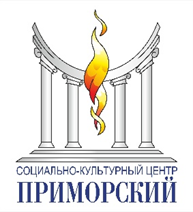 Чтобы каждый человек мог почувствовать и увидеть всё прекрасное этого мира, проникнуться культурой истории и современности, а также внести свою лепту в развитие культуры, ежегодно 15 апреля на нашей планете отмечают праздник — Международный день культуры. Международный день культуры практически во всех странах отмечают соответственно: яркие торжественные концерты, великолепные выставки национальных культур, собрания, лекции и конференции на увлекательные и актуальные культурные темы, вечера классической и современной музыки, а также поэзии, театральные и танцевальные представления, различные показы и многое другое. Традицией праздника является поднятие Знамени Мира и поздравление всех работников культурной сферы.	Сегодня, мы предлагаем Всем желающим принять участие в выставке рисунков, посвященной Международному дню культуры «Мы видим этот мир по-своему».РИСУНКИ НЕ ВОЗВРАЩАЮТСЯ!Порядок:Прием работ осуществляется с 04 апреля по 10 апреля 2018 года по адресу: РО, г. Таганрога, ул. Свободы, 10, каб.5.

Телефон для справок: 
8-909-407-13-36 – Ведущий методист – Юлия Валерьевна Джепа;
8 (8634) 647-340 – Методист – Виктория Константиновна Скворцова; Выставка работ в холле МБУК СКЦ «Приморский» откроется 11 апреля 2018 года и продлится до 22 апреля 2018 года.Участники выставки: Выставка рисунков подразумевает участие обучающихся  дошкольных учреждений г. ТаганрогаУсловия:Работа должна иметь название, и быть подписана. На лицевой стороне в правом нижнем углу работа должна содержать информацию (образец этикетки с информацией Приложение 1);На выставку НЕ принимаются:- работы, не соответствующие тематике выставки рисунков;- работы не соответствующие условиям оформления.Все работы предоставляются в деревянных рамках формата А4.Приложение 1Образец оформления этикетки  (размер 8 х 4,5 см)Самые Активные участники выставки будут награждены 
Дипломами участника выставки,  
посвященной Международному дню культуры 
«Мы видим этот мир по-своему»НАЗВАНИЕ  РАБОТЫФамилия, имя, возраст автораФ.И.О. воспитателя (полностью)Полное наименование ОУ